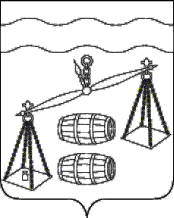 Администрация  сельского поселения"Деревня Юрьево"Сухиничский район Калужская областьПОСТАНОВЛЕНИЕ   от 01.03.2024года			                               		№ 7         	В соответствии с постановлением администрации сельского поселения «Деревня Юрьево» от 05.08.2020 № 40 «Об утверждении Порядка принятия решения о разработке муниципальных программ сельского поселения «Деревня Юрьево», их формирования, реализации и проведения оценки эффективности реализации», руководствуясь Уставом сельского поселения «Деревня Юрьево», администрация СП «Деревня Юрьево»ПОСТАНОВЛЯЕТ:Внести в постановление администрации сельского поселения «Деревня Юрьево» от 04.10.2019 №38 "Об утверждении муниципальной программы  СП «Деревня Юрьево» «Энергосбережение и повышение энергетической эффективности в сельском поселении «Деревня Юрьево» на 2020-2026 годы" (далее - постановление) следующие изменения: 	1.1. В паспорте программы Объемы и источники финансирования Программы строку " в 2024 году - 90 тыс.рублей" заменить на "в 2024 году - 0 тыс.руб."; строку " в 2025 году - 65 тыс.рублей" заменить на "в 2025 году - 0 тыс.руб."; строку " в 2026 году - 65 тыс.рублей" заменить на "в 2026 году - 0 тыс.руб.".	1.2. В таблице раздела 6 Программы "Объемы финансирования" 2024, 2025, 2026 изложить в новой редакции согласно приложению №1 к настоящему постановлению.2. Настоящее постановление распространяется на правоотношения, возникшие с 01.01.2024 года.3. Контроль за исполнением настоящего постановления оставляю за собой.    Глава  администрации сельского    поселения «Деревня Юрьево»                                               Т. Н. Закутняя  Приложение №1к постановлению №7от 01.03.2024г.О внесении изменений в постановление администрации СП «Деревня Юрьево» от 04.10.2019 №38 "Об утверждении муниципальной программы сельского поселения «Деревня Юрьево» «Энергосбережение и повышение энергетической эффективности в сельском поселении «Деревня Юрьево» на 2020-2026 годы» №п/пНаименова-ние меропри-ятий муници-пальной программыНаименова-ние главного распорядителя средств бюджета МРОбъемы финансирования (тыс. руб.)Объемы финансирования (тыс. руб.)Объемы финансирования (тыс. руб.)Объемы финансирования (тыс. руб.)Объемы финансирования (тыс. руб.)Объемы финансирования (тыс. руб.)Объемы финансирования (тыс. руб.)Объемы финансирования (тыс. руб.)Объемы финансирования (тыс. руб.)№п/пНаименова-ние меропри-ятий муници-пальной программыНаименова-ние главного распорядителя средств бюджета МРИсточникифинансированияВсего2020202120222023202420252026  1         2        3     4    5  6   7   8   9  10  1112 1.Мероприятия по энергосбережению (в т.ч. замена лампочек, окон, утепление швов между бревнами, замена приборов учета используемых энергетических ресурсов)Администрация СП «Деревня Юрьево»Бюджет СП «Деревня Юрьево»60,010,040,010,00000 2.Обучение в области энергосбереженияАдминистрация СП «Деревня Юрьево»Бюджет СП «Деревня Юрьево»5,05,003.Проведение энергоаудитаАдминистрация СП «Деревня Юрьево»Бюджет СП «Деревня Юрьево»004.Тех. обслуживание сигнализаторов загазованности в теченииАдминистрация СП «Деревня Юрьево»Бюджет СП «Деревня Юрьево»2103535350000ИТОГОАдминистрация СП «Деревня Юрьево»Бюджет СП «Деревня Юрьево»370,045,080,045,00000